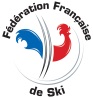 INFORMATIONS SUR LE STAGE Hébergement : Les Terrasses du Mont Blanc – Praz de Lys (74) -  Appartement pour 3 personnesArrivée le vendredi soir :  OUI          NON          heure d’arrivée :                      Repas : OUI             NON                  Coût de la formation : 160 €Ce formulaire doit être rempli et renvoyé par courrier accompagné d’un chèque de 160 € libellé à l’ordre de la FFS à l’adresse suivante :FFS – A l’attention de Patricia LAGIER – 50 rue des Marquisats – 74000 ANNECYPréinscription par mail possible à plagier@ffs.frDate limite d’inscription : 18 mars 2015Discipline Alpin    Snowboard    Nordique   Freestyle   Randonnée   Telemark   Autres*                    DegréModule ComplémentaireLibellé de la formation Module « Santé Forme »Dates et lieu de la formation28 et 29 mars 2015 – Praz de Lys (74)Comité organisateurFFSNomPrénomNé(e) leNationalitéN° licenceNo TélEmailProfessionAdresseClubNo FFS ComitéNom  PrésidentNombre de licenciés Email du clubNombre de cadres fédérauxFait àle Signature du Président et Tampon clubSignature du Président et Tampon clubSignature du Président et Tampon clubSignature du Président et Tampon club